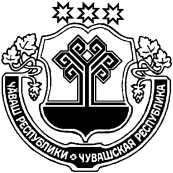 «Об утверждении отчета об исполнении бюджета  Русско-Алгашинского  сельскогопоселения Шумерлинского районаза 1 квартал 2020 года»В соответствии со статьей 264.2  Бюджетного кодекса Российской Федерации и статьей 64 Положения «О регулировании бюджетных правоотношений в Русско-Алгашинском  сельском поселении Шумерлинского района Чувашской Республики», утвержденного решением Собрания депутатов Русско-Алгашинского  сельского  поселения Шумерлинского района от 05.12.2013 года  № 39/2 (с изменениями)Администрация Русско-Алгашинского сельского поселения постановляет:1. Утвердить отчет об исполнении бюджета Русско-Алгашинского  сельского поселения Шумерлинского района за 1  квартал 2020 года согласно приложению 1 к постановлению.2. Информацию об итогах исполнения бюджета Русско-Алгашинского  сельского поселения Шумерлинского района за 1 квартал  2020 года направить Собранию депутатов Русско-Алгашинского  сельского поселения Шумерлинского района.  3. Утвердить отчет о численности муниципальных служащих, работников муниципальных учреждений с указанием фактических затрат на их денежное содержание за счет средств бюджета Русско-Алгашинского  сельского поселения Шумерлинского района за 1 квартал  2020 года согласно приложению 2 к постановлению. 4.  Настоящее постановление вступает в силу со дня его официального опубликования в издании «Вестник Русско-Алгашинского  сельского  поселения  Шумерлинского района».Глава Русско-Алгашинского  сельского  поселения  							В.Н.Спиридонов                                              Отчет  об  осуществлении  бюджетных  инвестиций  в  объекты  капитального   строительства  в  соответствии  с  адресной  инвестиционной  программой  Русско-Алгашинского  сельского  поселения  Шумерлинского  района  с  разбивкой  по  объектам  капитального  строительства  за  1 квартал  2020  года                                                                                                               (тыс. рублей)ОТЧЕТоб  использовании ассигнований резервного фондаадминистрации Русско-Алгашинского сельского поселения Шумерлинского района за  1  квартал  2020 годаЧĂВАШ  РЕСПУБЛИКИÇĚМĚРЛЕ РАЙОНĚЧУВАШСКАЯ РЕСПУБЛИКА ШУМЕРЛИНСКИЙ  РАЙОН  ВЫРĂС УЛХАШ ЯЛ ПОСЕЛЕНИЙĚН ПУÇЛĂХĚ ЙЫШĂНУ01. 06   .2020 № 36Вырăс Улхаш салиАДМИНИСТРАЦИЯ РУССКО-АЛГАШИНСКОГО СЕЛЬСКОГО ПОСЕЛЕНИЯ ПОСТАНОВЛЕНИЕ01.06 .2020 № 36село Русские АлгашиПриложение №1 к постановлению главык постановлению главыРусско-Алгашинского сельскогоРусско-Алгашинского сельскогопоселения Шумерлинского районапоселения Шумерлинского районаот    .05.2020г. № ______от    .05.2020г. № ______ОТЧЕТ ОБ ИСПОЛНЕНИИ БЮДЖЕТА РУССКО-АЛГАШИНСКОГО СЕЛЬСКОГО ПОСЕЛЕНИЯ                                                                               ШУМЕРЛИНСКОГО РАЙНА ЗА 1 КВАРТАЛ 2020 ГОДАОТЧЕТ ОБ ИСПОЛНЕНИИ БЮДЖЕТА РУССКО-АЛГАШИНСКОГО СЕЛЬСКОГО ПОСЕЛЕНИЯ                                                                               ШУМЕРЛИНСКОГО РАЙНА ЗА 1 КВАРТАЛ 2020 ГОДАОТЧЕТ ОБ ИСПОЛНЕНИИ БЮДЖЕТА РУССКО-АЛГАШИНСКОГО СЕЛЬСКОГО ПОСЕЛЕНИЯ                                                                               ШУМЕРЛИНСКОГО РАЙНА ЗА 1 КВАРТАЛ 2020 ГОДАОТЧЕТ ОБ ИСПОЛНЕНИИ БЮДЖЕТА РУССКО-АЛГАШИНСКОГО СЕЛЬСКОГО ПОСЕЛЕНИЯ                                                                               ШУМЕРЛИНСКОГО РАЙНА ЗА 1 КВАРТАЛ 2020 ГОДАОТЧЕТ ОБ ИСПОЛНЕНИИ БЮДЖЕТА РУССКО-АЛГАШИНСКОГО СЕЛЬСКОГО ПОСЕЛЕНИЯ                                                                               ШУМЕРЛИНСКОГО РАЙНА ЗА 1 КВАРТАЛ 2020 ГОДАНаименование финансового органаФинансовый отдел администрации Шумерлинского района Финансовый отдел администрации Шумерлинского района Финансовый отдел администрации Шумерлинского района Наименование бюджета Бюджет Русско-Алгашинского сельского поселенияБюджет Русско-Алгашинского сельского поселенияБюджет Русско-Алгашинского сельского поселенияПериодичность: квартальнаяЕдиница измерения:  руб.                                 1. Доходы бюджета                                 1. Доходы бюджета                                 1. Доходы бюджета                                 1. Доходы бюджета                                 1. Доходы бюджета Наименование показателяКод строкиКод дохода по бюджетной классификацииУтвержденные бюджетные назначенияИсполнено Наименование показателяКод строкиКод дохода по бюджетной классификацииУтвержденные бюджетные назначенияИсполнено Наименование показателяКод строкиКод дохода по бюджетной классификацииУтвержденные бюджетные назначенияИсполнено12345Доходы бюджета - всего010x6 408 164,12741 333,01в том числе:  НАЛОГОВЫЕ И НЕНАЛОГОВЫЕ ДОХОДЫ010100 1 00 00000 00 0000 000439 700,0091 163,94  НАЛОГИ НА ТОВАРЫ (РАБОТЫ, УСЛУГИ), РЕАЛИЗУЕМЫЕ НА ТЕРРИТОРИИ РОССИЙСКОЙ ФЕДЕРАЦИИ010100 1 03 00000 00 0000 000439 700,0091 163,94  Акцизы по подакцизным товарам (продукции), производимым на территории Российской Федерации010100 1 03 02000 01 0000 110439 700,0091 163,94  Доходы от уплаты акцизов на дизельное топливо, подлежащие распределению между бюджетами субъектов Российской Федерации и местными бюджетами с учетом установленных дифференцированных нормативов отчислений в местные бюджеты010100 1 03 02230 01 0000 110190 000,0041 372,06  Доходы от уплаты акцизов на дизельное топливо, подлежащие распределению между бюджетами субъектов Российской Федерации и местными бюджетами с учетом установленных дифференцированных нормативов отчислений в местные бюджеты (по нормативам, установленным Федеральным законом о федеральном бюджете в целях формирования дорожных фондов субъектов Российской Федерации)010100 1 03 02231 01 0000 110190 000,0041 372,06  Доходы от уплаты акцизов на моторные масла для дизельных и (или) карбюраторных (инжекторных) двигателей, подлежащие распределению между бюджетами субъектов Российской Федерации и местными бюджетами с учетом установленных дифференцированных нормативов отчислений в местные бюджеты010100 1 03 02240 01 0000 1100,00269,70  Доходы от уплаты акцизов на моторные масла для дизельных и (или) карбюраторных (инжекторных) двигателей, подлежащие распределению между бюджетами субъектов Российской Федерации и местными бюджетами с учетом установленных дифференцированных нормативов отчислений в местные бюджеты (по нормативам, установленным Федеральным законом о федеральном бюджете в целях формирования дорожных фондов субъектов Российской Федерации)010100 1 03 02241 01 0000 1100,00269,70  Доходы от уплаты акцизов на автомобильный бензин, подлежащие распределению между бюджетами субъектов Российской Федерации и местными бюджетами с учетом установленных дифференцированных нормативов отчислений в местные бюджеты010100 1 03 02250 01 0000 110249 700,0058 067,87  Доходы от уплаты акцизов на автомобильный бензин, подлежащие распределению между бюджетами субъектов Российской Федерации и местными бюджетами с учетом установленных дифференцированных нормативов отчислений в местные бюджеты (по нормативам, установленным Федеральным законом о федеральном бюджете в целях формирования дорожных фондов субъектов Российской Федерации)010100 1 03 02251 01 0000 110249 700,0058 067,87  Доходы от уплаты акцизов на прямогонный бензин, подлежащие распределению между бюджетами субъектов Российской Федерации и местными бюджетами с учетом установленных дифференцированных нормативов отчислений в местные бюджеты010100 1 03 02260 01 0000 1100,00-8 545,69  Доходы от уплаты акцизов на прямогонный бензин, подлежащие распределению между бюджетами субъектов Российской Федерации и местными бюджетами с учетом установленных дифференцированных нормативов отчислений в местные бюджеты (по нормативам, установленным Федеральным законом о федеральном бюджете в целях формирования дорожных фондов субъектов Российской Федерации)010100 1 03 02261 01 0000 1100,00-8 545,69  НАЛОГОВЫЕ И НЕНАЛОГОВЫЕ ДОХОДЫ010182 1 00 00000 00 0000 000414 600,0047 643,07  НАЛОГИ НА ПРИБЫЛЬ, ДОХОДЫ010182 1 01 00000 00 0000 00050 000,009 822,23  Налог на доходы физических лиц010182 1 01 02000 01 0000 11050 000,009 822,23  Налог на доходы физических лиц с доходов, источником которых является налоговый агент, за исключением доходов, в отношении которых исчисление и уплата налога осуществляются в соответствии со статьями 227, 227.1 и 228 Налогового кодекса Российской Федерации010182 1 01 02010 01 0000 11050 000,009 798,11  Налог на доходы физических лиц с доходов, источником которых является налоговый агент, за исключением доходов, в отношении которых исчисление и уплата налога осуществляются в соответствии со статьями 227, 227.1 и 228 Налогового кодекса Российской Федерации (сумма платежа (перерасчеты, недоимка и задолженность по соответствующему платежу, в том числе по отмененному)010182 1 01 02010 01 1000 11050 000,009 797,91  Налог на доходы физических лиц с доходов, источником которых является налоговый агент, за исключением доходов, в отношении которых исчисление и уплата налога осуществляются в соответствии со статьями 227, 227.1 и 228 Налогового кодекса Российской Федерации (пени по соответствующему платежу)010182 1 01 02010 01 2100 1100,000,20  Налог на доходы физических лиц с доходов, полученных от осуществления деятельности физическими лицами, зарегистрированными в качестве индивидуальных предпринимателей, нотариусов, занимающихся частной практикой, адвокатов, учредивших адвокатские кабинеты, и других лиц, занимающихся частной практикой в соответствии со статьей 227 Налогового кодекса Российской Федерации010182 1 01 02020 01 0000 1100,0023,88  Налог на доходы физических лиц с доходов, полученных от осуществления деятельности физическими лицами, зарегистрированными в качестве индивидуальных предпринимателей, нотариусов, занимающихся частной практикой, адвокатов, учредивших адвокатские кабинеты, и других лиц, занимающихся частной практикой в соответствии со статьей 227 Налогового кодекса Российской Федерации (сумма платежа (перерасчеты, недоимка и задолженность по соответствующему платежу, в том числе по отмененному)010182 1 01 02020 01 1000 1100,0023,88  Налог на доходы физических лиц с доходов, полученных физическими лицами в соответствии со статьей 228 Налогового кодекса Российской Федерации010182 1 01 02030 01 0000 1100,000,24  Налог на доходы физических лиц с доходов, полученных физическими лицами в соответствии со статьей 228 Налогового кодекса Российской Федерации (сумма платежа (перерасчеты, недоимка и задолженность по соответствующему платежу, в том числе по отмененному)010182 1 01 02030 01 1000 1100,000,24  НАЛОГИ НА СОВОКУПНЫЙ ДОХОД010182 1 05 00000 00 0000 000600,001 906,50  Единый сельскохозяйственный налог010182 1 05 03000 01 0000 110600,001 906,50  Единый сельскохозяйственный налог010182 1 05 03010 01 0000 110600,001 906,50  Единый сельскохозяйственный налог (сумма платежа (перерасчеты, недоимка и задолженность по соответствующему платежу, в том числе по отмененному)010182 1 05 03010 01 1000 110600,001 906,50  НАЛОГИ НА ИМУЩЕСТВО010182 1 06 00000 00 0000 000364 000,0035 914,34  Налог на имущество физических лиц010182 1 06 01000 00 0000 11080 000,0027 387,86  Налог на имущество физических лиц, взимаемый по ставкам, применяемым к объектам налогообложения, расположенным в границах сельских поселений010182 1 06 01030 10 0000 11080 000,0027 387,86  Налог на имущество физических лиц, взимаемый по ставкам, применяемым к объектам налогообложения, расположенным в границах сельских поселений (сумма платежа (перерасчеты, недоимка и задолженность по соответствующему платежу, в том числе по отмененному)010182 1 06 01030 10 1000 11080 000,0026 940,37  Налог на имущество физических лиц, взимаемый по ставкам, применяемым к объектам налогообложения, расположенным в границах сельских поселений (пени по соответствующему платежу)010182 1 06 01030 10 2100 1100,00447,49  Земельный налог010182 1 06 06000 00 0000 110284 000,008 526,48  Земельный налог с организаций010182 1 06 06030 00 0000 110230 000,007 108,00  Земельный налог с организаций, обладающих земельным участком, расположенным в границах сельских поселений010182 1 06 06033 10 0000 110230 000,007 108,00  Земельный налог с организаций, обладающих земельным участком, расположенным в границах сельских поселений  (сумма платежа (перерасчеты, недоимка и задолженность по соответствующему платежу, в том числе по отмененному)010182 1 06 06033 10 1000 110230 000,0021 708,00  Земельный налог с организаций, обладающих земельным участком, расположенным в границах  сельских  поселений  (пени по соответствующему платежу)010182 1 06 06033 10 2100 1100,00-14 600,00  Земельный налог с физических лиц010182 1 06 06040 00 0000 11054 000,001 418,48  Земельный налог с физических лиц, обладающих земельным участком, расположенным в границах сельских поселений010182 1 06 06043 10 0000 11054 000,001 418,48  Земельный налог с физических лиц, обладающих земельным участком, расположенным в границах сельских поселений  (сумма платежа (перерасчеты, недоимка и задолженность по соответствующему платежу, в том числе по отмененному)010182 1 06 06043 10 1000 11054 000,001 326,74  Земельный налог с физических лиц, обладающих земельным участком, расположенным в границах сельских поселений  (пени по соответствующему платежу)010182 1 06 06043 10 2100 1100,0091,74  НАЛОГОВЫЕ И НЕНАЛОГОВЫЕ ДОХОДЫ010993 1 00 00000 00 0000 00092 750,3776 700,00  ГОСУДАРСТВЕННАЯ ПОШЛИНА010993 1 08 00000 00 0000 0009 050,37700,00  Государственная пошлина за совершение нотариальных действий (за исключением действий, совершаемых консульскими учреждениями Российской Федерации)010993 1 08 04000 01 0000 1109 050,37700,00  Государственная пошлина за совершение нотариальных действий должностными лицами органов местного самоуправления, уполномоченными в соответствии с законодательными актами Российской Федерации на совершение нотариальных действий010993 1 08 04020 01 0000 1109 050,37700,00010993 1 08 04020 01 1000 1109 050,37700,00  ДОХОДЫ ОТ ИСПОЛЬЗОВАНИЯ ИМУЩЕСТВА, НАХОДЯЩЕГОСЯ В ГОСУДАРСТВЕННОЙ И МУНИЦИПАЛЬНОЙ СОБСТВЕННОСТИ010993 1 11 00000 00 0000 0007 700,000,00  Прочие доходы от использования имущества и прав, находящихся в государственной и муниципальной собственности (за исключением имущества бюджетных и автономных учреждений, а также имущества государственных и муниципальных унитарных предприятий, в том числе казенных)010993 1 11 09000 00 0000 1207 700,000,00  Прочие поступления от использования имущества, находящегося в государственной и муниципальной собственности (за исключением имущества бюджетных и автономных учреждений, а также имущества государственных и муниципальных унитарных предприятий, в том числе казенных)010993 1 11 09040 00 0000 1207 700,000,00  Прочие поступления от использования имущества, находящегося в собственности сельских поселений (за исключением имущества муниципальных бюджетных и автономных учреждений, а также имущества муниципальных унитарных предприятий, в том числе казенных)010993 1 11 09045 10 0000 1207 700,000,00  ДОХОДЫ ОТ ПРОДАЖИ МАТЕРИАЛЬНЫХ И НЕМАТЕРИАЛЬНЫХ АКТИВОВ010993 1 14 00000 00 0000 00076 000,0076 000,00  Доходы от продажи земельных участков, находящихся в государственной и муниципальной собственности010993 1 14 06000 00 0000 43076 000,0076 000,00  Доходы от продажи земельных участков, государственная собственность на которые разграничена (за исключением земельных участков бюджетных и автономных учреждений)010993 1 14 06020 00 0000 43076 000,0076 000,00  Доходы от продажи земельных участков, находящихся в собственности сельских поселений (за исключением земельных участков муниципальных бюджетных и автономных учреждений)010993 1 14 06025 10 0000 43076 000,0076 000,00  БЕЗВОЗМЕЗДНЫЕ ПОСТУПЛЕНИЯ010993 2 00 00000 00 0000 0005 461 113,75525 826,00  БЕЗВОЗМЕЗДНЫЕ ПОСТУПЛЕНИЯ ОТ ДРУГИХ БЮДЖЕТОВ БЮДЖЕТНОЙ СИСТЕМЫ РОССИЙСКОЙ ФЕДЕРАЦИИ010993 2 02 00000 00 0000 0005 370 993,75525 826,00  Дотации бюджетам бюджетной системы Российской Федерации010993 2 02 10000 00 0000 1501 236 100,00236 131,00  Дотации на выравнивание бюджетной обеспеченности010993 2 02 15001 00 0000 150492 500,00125 230,00  Дотации бюджетам сельских поселений на выравнивание бюджетной обеспеченности из бюджета субъекта Российской Федерации010993 2 02 15001 10 0000 150492 500,00125 230,00  Дотации бюджетам на поддержку мер по обеспечению сбалансированности бюджетов010993 2 02 15002 00 0000 150743 600,00110 901,00  Дотации бюджетам сельских поселений на поддержку мер по обеспечению сбалансированности бюджетов010993 2 02 15002 10 0000 150743 600,00110 901,00  Субсидии бюджетам бюджетной системы Российской Федерации (межбюджетные субсидии)010993 2 02 20000 00 0000 1504 037 448,75267 300,00  Субсидии бюджетам на осуществление дорожной деятельности в отношении автомобильных дорог общего пользования, а также капитального ремонта и ремонта дворовых территорий многоквартирных домов, проездов к дворовым территориям многоквартирных домов населенных пунктов010993 2 02 20216 00 0000 150331 511,000,00  Субсидии бюджетам сельских поселений на осуществление дорожной деятельности в отношении автомобильных дорог общего пользования, а также капитального ремонта и ремонта дворовых территорий многоквартирных домов, проездов к дворовым территориям многоквартирных домов населенных пунктов010993 2 02 20216 10 0000 150331 511,000,00  Прочие субсидии010993 2 02 29999 00 0000 1503 705 937,75267 300,00  Прочие субсидии бюджетам сельских поселений010993 2 02 29999 10 0000 1503 705 937,75267 300,00  Субвенции бюджетам бюджетной системы Российской Федерации010993 2 02 30000 00 0000 15097 445,0022 395,00  Субвенции местным бюджетам на выполнение передаваемых полномочий субъектов Российской Федерации010993 2 02 30024 00 0000 1507 100,000,00  Субвенции бюджетам сельских поселений на выполнение передаваемых полномочий субъектов Российской Федерации010993 2 02 30024 10 0000 1507 100,000,00  Субвенции бюджетам на осуществление первичного воинского учета на территориях, где отсутствуют военные комиссариаты010993 2 02 35118 00 0000 15090 345,0022 395,00  Субвенции бюджетам сельских поселений на осуществление первичного воинского учета на территориях, где отсутствуют военные комиссариаты010993 2 02 35118 10 0000 15090 345,0022 395,00  ПРОЧИЕ БЕЗВОЗМЕЗДНЫЕ ПОСТУПЛЕНИЯ010993 2 07 00000 00 0000 00090 120,000,00  Прочие безвозмездные поступления в бюджеты сельских поселений010993 2 07 05000 10 0000 15090 120,000,00  Безвозмездные поступления от физических и юридических лиц на финансовое обеспечение дорожной деятельности, в том числе добровольных пожертвований, в отношении автомобильных дорог общего пользования местного значения сельских поселений010993 2 07 05010 10 0000 15072 000,000,00  Прочие безвозмездные поступления в бюджеты сельских поселений010993 2 07 05030 10 0000 15018 120,000,00                                              2. Расходы бюджета                                              2. Расходы бюджета                                              2. Расходы бюджета                                              2. Расходы бюджета                                              2. Расходы бюджета Наименование показателяКод строкиКод расхода по бюджетной классификацииУтвержденные бюджетные назначенияИсполнено Наименование показателяКод строкиКод расхода по бюджетной классификацииУтвержденные бюджетные назначенияИсполнено Наименование показателяКод строкиКод расхода по бюджетной классификацииУтвержденные бюджетные назначенияИсполнено12345Расходы бюджета - всего200x6 424 131,12535 501,32в том числе:  Обеспечение функций муниципальных органов200993 0104 Ч5 Э 01 00200 000961 600,37184 729,23  Расходы на выплаты персоналу в целях обеспечения выполнения функций государственными (муниципальными) органами, казенными учреждениями, органами управления государственными внебюджетными фондами200993 0104 Ч5 Э 01 00200 100935 000,00179 037,57  Расходы на выплаты персоналу государственных (муниципальных) органов200993 0104 Ч5 Э 01 00200 120935 000,00179 037,57  Фонд оплаты труда государственных (муниципальных) органов200993 0104 Ч5 Э 01 00200 121718 100,00125 082,00  Взносы по обязательному социальному страхованию на выплаты денежного содержания и иные выплаты работникам государственных (муниципальных) органов200993 0104 Ч5 Э 01 00200 129216 900,0053 955,57  Закупка товаров, работ и услуг для обеспечения государственных (муниципальных) нужд200993 0104 Ч5 Э 01 00200 20022 000,003 671,66  Иные закупки товаров, работ и услуг для обеспечения государственных (муниципальных) нужд200993 0104 Ч5 Э 01 00200 24022 000,003 671,66  Закупка товаров, работ, услуг в сфере информационно-коммуникационных технологий200993 0104 Ч5 Э 01 00200 24222 000,003 671,66  Иные бюджетные ассигнования200993 0104 Ч5 Э 01 00200 8004 600,372 020,00  Уплата налогов, сборов и иных платежей200993 0104 Ч5 Э 01 00200 8504 600,372 020,00  Уплата налога на имущество организаций и земельного налога200993 0104 Ч5 Э 01 00200 851200,3750,00  Уплата прочих налогов, сборов200993 0104 Ч5 Э 01 00200 8521 400,00656,00  Уплата иных платежей200993 0104 Ч5 Э 01 00200 8533 000,001 314,00  Организация и проведение выборов в законодательные (представительные) органы муниципального образования200993 0107 Ч5 Э 01 73790 00062 200,000,00  Закупка товаров, работ и услуг для обеспечения государственных (муниципальных) нужд200993 0107 Ч5 Э 01 73790 20062 200,000,00  Иные закупки товаров, работ и услуг для обеспечения государственных (муниципальных) нужд200993 0107 Ч5 Э 01 73790 24062 200,000,00  Прочая закупка товаров, работ и услуг200993 0107 Ч5 Э 01 73790 24462 200,000,00  Резервный фонд администрации муниципального образования Чувашской Республики200993 0111 Ч4 1 01 73430 0001 000,000,00  Иные бюджетные ассигнования200993 0111 Ч4 1 01 73430 8001 000,000,00  Резервные средства200993 0111 Ч4 1 01 73430 8701 000,000,00  Осуществление первичного воинского учета на территориях, где отсутствуют военные комиссариаты, за счет субвенции, предоставляемой из федерального бюджета200993 0203 Ч4 1 04 51180 00090 345,0022 395,00  Расходы на выплаты персоналу в целях обеспечения выполнения функций государственными (муниципальными) органами, казенными учреждениями, органами управления государственными внебюджетными фондами200993 0203 Ч4 1 04 51180 10083 445,0020 024,00  Расходы на выплаты персоналу государственных (муниципальных) органов200993 0203 Ч4 1 04 51180 12083 445,0020 024,00  Фонд оплаты труда государственных (муниципальных) органов200993 0203 Ч4 1 04 51180 12164 091,0015 375,00  Взносы по обязательному социальному страхованию на выплаты денежного содержания и иные выплаты работникам государственных (муниципальных) органов200993 0203 Ч4 1 04 51180 12919 354,004 649,00  Закупка товаров, работ и услуг для обеспечения государственных (муниципальных) нужд200993 0203 Ч4 1 04 51180 2006 900,002 371,00  Иные закупки товаров, работ и услуг для обеспечения государственных (муниципальных) нужд200993 0203 Ч4 1 04 51180 2406 900,002 371,00  Прочая закупка товаров, работ и услуг200993 0203 Ч4 1 04 51180 2446 900,002 371,00  Финансовое обеспечение передаваемых государственных полномочий Чувашской Республики по организации на территории поселений и городских округов мероприятий при осуществлении деятельности по обращению с животными без владельцев, а также по расчету и предоставлению субвенций бюджетам поселений на осуществление указанных полномочий200993 0405 Ц9 7 01 12750 00017 100,000,00  Закупка товаров, работ и услуг для обеспечения государственных (муниципальных) нужд200993 0405 Ц9 7 01 12750 20017 100,000,00  Иные закупки товаров, работ и услуг для обеспечения государственных (муниципальных) нужд200993 0405 Ц9 7 01 12750 24017 100,000,00  Прочая закупка товаров, работ и услуг200993 0405 Ц9 7 01 12750 24417 100,000,00  Реализация проектов развития общественной инфраструктуры, основанных на местных инициативах200993 0409 A6 2 01 S6570 000363 449,000,00  Закупка товаров, работ и услуг для обеспечения государственных (муниципальных) нужд200993 0409 A6 2 01 S6570 200363 449,000,00  Иные закупки товаров, работ и услуг для обеспечения государственных (муниципальных) нужд200993 0409 A6 2 01 S6570 240363 449,000,00  Прочая закупка товаров, работ и услуг200993 0409 A6 2 01 S6570 244363 449,000,00  Капитальный ремонт и ремонт автомобильных дорог общего пользования местного значения в границах населенных пунктов поселения200993 0409 Ч2 1 03 74191 000117 958,050,00  Закупка товаров, работ и услуг для обеспечения государственных (муниципальных) нужд200993 0409 Ч2 1 03 74191 200117 958,050,00  Иные закупки товаров, работ и услуг для обеспечения государственных (муниципальных) нужд200993 0409 Ч2 1 03 74191 240117 958,050,00  Прочая закупка товаров, работ и услуг200993 0409 Ч2 1 03 74191 244117 958,050,00  Капитальный ремонт и ремонт автомобильных дорог общего пользования местного значения в границах населенных пунктов поселения200993 0409 Ч2 1 03 S4191 000348 958,950,00  Закупка товаров, работ и услуг для обеспечения государственных (муниципальных) нужд200993 0409 Ч2 1 03 S4191 200348 958,950,00  Иные закупки товаров, работ и услуг для обеспечения государственных (муниципальных) нужд200993 0409 Ч2 1 03 S4191 240348 958,950,00  Прочая закупка товаров, работ и услуг200993 0409 Ч2 1 03 S4191 244348 958,950,00  Содержание автомобильных дорог общего пользования местного значения в границах населенных пунктов поселения200993 0409 Ч2 1 03 S4192 000256 915,000,00  Закупка товаров, работ и услуг для обеспечения государственных (муниципальных) нужд200993 0409 Ч2 1 03 S4192 200256 915,000,00  Иные закупки товаров, работ и услуг для обеспечения государственных (муниципальных) нужд200993 0409 Ч2 1 03 S4192 240256 915,000,00  Прочая закупка товаров, работ и услуг200993 0409 Ч2 1 03 S4192 244256 915,000,00  Реализация мероприятий по благоустройству территории200993 0502 A5 1 02 77420 00075 315,000,00  Закупка товаров, работ и услуг для обеспечения государственных (муниципальных) нужд200993 0502 A5 1 02 77420 20075 315,000,00  Иные закупки товаров, работ и услуг для обеспечения государственных (муниципальных) нужд200993 0502 A5 1 02 77420 24075 315,000,00  Прочая закупка товаров, работ и услуг200993 0502 A5 1 02 77420 24475 315,000,00  Реализация проектов развития общественной инфраструктуры, основанных на местных инициативах200993 0502 A6 2 01 S6570 00012 000,000,00  Закупка товаров, работ и услуг для обеспечения государственных (муниципальных) нужд200993 0502 A6 2 01 S6570 20012 000,000,00  Иные закупки товаров, работ и услуг для обеспечения государственных (муниципальных) нужд200993 0502 A6 2 01 S6570 24012 000,000,00  Прочая закупка товаров, работ и услуг200993 0502 A6 2 01 S6570 24412 000,000,00  Уличное освещение200993 0503 A5 1 02 77400 000162 800,009 135,25  Закупка товаров, работ и услуг для обеспечения государственных (муниципальных) нужд200993 0503 A5 1 02 77400 200162 800,009 135,25  Иные закупки товаров, работ и услуг для обеспечения государственных (муниципальных) нужд200993 0503 A5 1 02 77400 240162 800,009 135,25  Прочая закупка товаров, работ и услуг200993 0503 A5 1 02 77400 244162 800,009 135,25  Реализация мероприятий по благоустройству территории200993 0503 A5 1 02 77420 0004 267,000,00  Закупка товаров, работ и услуг для обеспечения государственных (муниципальных) нужд200993 0503 A5 1 02 77420 2004 267,000,00  Иные закупки товаров, работ и услуг для обеспечения государственных (муниципальных) нужд200993 0503 A5 1 02 77420 2404 267,000,00  Прочая закупка товаров, работ и услуг200993 0503 A5 1 02 77420 2444 267,000,00  Реализация комплекса мероприятий по благоустройству дворовых территорий и тротуаров200993 0503 A5 1 02 S5420 0003 040 815,120,00  Закупка товаров, работ и услуг для обеспечения государственных (муниципальных) нужд200993 0503 A5 1 02 S5420 2003 040 815,120,00  Иные закупки товаров, работ и услуг для обеспечения государственных (муниципальных) нужд200993 0503 A5 1 02 S5420 2403 040 815,120,00  Прочая закупка товаров, работ и услуг200993 0503 A5 1 02 S5420 2443 040 815,120,00  Реализация проектов развития общественной инфраструктуры, основанных на местных инициативах200993 0503 A6 2 01 S6570 0006 120,000,00  Закупка товаров, работ и услуг для обеспечения государственных (муниципальных) нужд200993 0503 A6 2 01 S6570 2006 120,000,00  Иные закупки товаров, работ и услуг для обеспечения государственных (муниципальных) нужд200993 0503 A6 2 01 S6570 2406 120,000,00  Прочая закупка товаров, работ и услуг200993 0503 A6 2 01 S6570 2446 120,000,00  Организация временного трудоустройства безработных граждан, испытывающих трудности в поиске работы200993 0503 Ц6 1 01 72270 0005 000,000,00  Закупка товаров, работ и услуг для обеспечения государственных (муниципальных) нужд200993 0503 Ц6 1 01 72270 2005 000,000,00  Иные закупки товаров, работ и услуг для обеспечения государственных (муниципальных) нужд200993 0503 Ц6 1 01 72270 2405 000,000,00  Прочая закупка товаров, работ и услуг200993 0503 Ц6 1 01 72270 2445 000,000,00  Обеспечение деятельности государственных учреждений культурно-досугового типа и народного творчества200993 0801 Ц4 1 07 7A390 000477 235,0051 941,84  Закупка товаров, работ и услуг для обеспечения государственных (муниципальных) нужд200993 0801 Ц4 1 07 7A390 200477 235,0051 941,84  Иные закупки товаров, работ и услуг для обеспечения государственных (муниципальных) нужд200993 0801 Ц4 1 07 7A390 240477 235,0051 941,84  Прочая закупка товаров, работ и услуг200993 0801 Ц4 1 07 7A390 244477 235,0051 941,84  Укрепление материально-технической базы муниципальных библиотек200993 0801 Ц4 1 15 S9830 000421 052,63267 300,00  Закупка товаров, работ и услуг для обеспечения государственных (муниципальных) нужд200993 0801 Ц4 1 15 S9830 200421 052,63267 300,00  Иные закупки товаров, работ и услуг для обеспечения государственных (муниципальных) нужд200993 0801 Ц4 1 15 S9830 240421 052,63267 300,00  Прочая закупка товаров, работ и услуг200993 0801 Ц4 1 15 S9830 244421 052,63267 300,00Результат исполнения бюджета (дефицит / профицит)450x-15 967,00205 831,69                                  3. Источники финансирования дефицита бюджета                                  3. Источники финансирования дефицита бюджета                                  3. Источники финансирования дефицита бюджета                                  3. Источники финансирования дефицита бюджета                                  3. Источники финансирования дефицита бюджета Наименование показателяКод строкиКод источника финансирования дефицита бюджета по бюджетной классификацииУтвержденные бюджетные назначенияИсполнено Наименование показателяКод строкиКод источника финансирования дефицита бюджета по бюджетной классификацииУтвержденные бюджетные назначенияИсполнено Наименование показателяКод строкиКод источника финансирования дефицита бюджета по бюджетной классификацииУтвержденные бюджетные назначенияИсполнено Наименование показателяКод строкиКод источника финансирования дефицита бюджета по бюджетной классификацииУтвержденные бюджетные назначенияИсполнено Наименование показателяКод строкиКод источника финансирования дефицита бюджета по бюджетной классификацииУтвержденные бюджетные назначенияИсполнено12345Источники финансирования дефицита бюджета - всего500x15 967,00-205 831,69в том числе:источники внутреннего финансирования дефецитов бюджетов520x0,000,00из них:источники внешнего финансирования бюджета620x0,000,00из них:Изменение остатков средств70015 967,00-205 831,69  Изменение остатков средств700000 01 05 00 00 00 0000 00015 967,00-205 831,69увеличение остатков средств, всего710-6 408 164,12-751 962,41  Увеличение остатков средств бюджетов710000 01 05 00 00 00 0000 500-6 408 164,12-751 962,41  Увеличение прочих остатков средств бюджетов710992 01 05 02 00 00 0000 500-6 408 164,12-751 962,41  Увеличение прочих остатков денежных средств бюджетов710992 01 05 02 01 00 0000 510-6 408 164,12-751 962,41  Увеличение прочих остатков денежных средств бюджетов сельских поселений710992 01 05 02 01 10 0000 510-6 408 164,12-751 962,41уменьшение остатков средств, всего7206 424 131,12546 130,72  Уменьшение остатков средств бюджетов720000 01 05 00 00 00 0000 6006 424 131,12546 130,72  Уменьшение прочих остатков средств бюджетов720992 01 05 02 00 00 0000 6006 424 131,12546 130,72  Уменьшение прочих остатков денежных средств бюджетов720992 01 05 02 01 00 0000 6106 424 131,12546 130,72  Уменьшение прочих остатков денежных средств бюджетов сельских поселений720992 01 05 02 01 10 0000 6106 424 131,12546 130,72Приложение № 2к постановлению главы Руссо-Алгащинского сельского поселения Шумерлинского районаот   01  .06.2020. №36О Т Ч Е То численности муниципальных служащих, работников муниципальных учреждений с указанием фактических затрат на их денежное содержание за счет средств бюджета Русско-Алгашинского сельского поселения Шумерлинского района за 1 квартал 2020г.о численности муниципальных служащих, работников муниципальных учреждений с указанием фактических затрат на их денежное содержание за счет средств бюджета Русско-Алгашинского сельского поселения Шумерлинского района за 1 квартал 2020г.о численности муниципальных служащих, работников муниципальных учреждений с указанием фактических затрат на их денежное содержание за счет средств бюджета Русско-Алгашинского сельского поселения Шумерлинского района за 1 квартал 2020г.Наименование расходовФакт численность, чел.Фактические затраты на денежное содержание (оплата труда и  начисления на выплаты по оплате труда), тыс.руб.Общегосударственные вопросы2,5209,1в том числе муниципальные служащие2,5209,1Всего2,5209,1ИнформацияИнформацияИнформацияИнформацияИнформацияИнформацияИнформацияИнформация об использовании бюджетных ассигнований дорожного фонда  Русско-Алгашинского  сельского  поселения  Шумерлинского  района                                               за  1 квартал  2020  год об использовании бюджетных ассигнований дорожного фонда  Русско-Алгашинского  сельского  поселения  Шумерлинского  района                                               за  1 квартал  2020  год об использовании бюджетных ассигнований дорожного фонда  Русско-Алгашинского  сельского  поселения  Шумерлинского  района                                               за  1 квартал  2020  год об использовании бюджетных ассигнований дорожного фонда  Русско-Алгашинского  сельского  поселения  Шумерлинского  района                                               за  1 квартал  2020  год об использовании бюджетных ассигнований дорожного фонда  Русско-Алгашинского  сельского  поселения  Шумерлинского  района                                               за  1 квартал  2020  год об использовании бюджетных ассигнований дорожного фонда  Русско-Алгашинского  сельского  поселения  Шумерлинского  района                                               за  1 квартал  2020  год об использовании бюджетных ассигнований дорожного фонда  Русско-Алгашинского  сельского  поселения  Шумерлинского  района                                               за  1 квартал  2020  год об использовании бюджетных ассигнований дорожного фонда  Русско-Алгашинского  сельского  поселения  Шумерлинского  района                                               за  1 квартал  2020  год(тыс.руб.)НаименованиеНаименованиеНаименованиеНаименованиеНаименованиеНазначеноИсполненоОстатки на 31.12.2019г.Остатки на 31.12.2019г.Остатки на 31.12.2019г.Остатки на 31.12.2019г.Остатки на 31.12.2019г.681,1Доходы всего, в том числе:Доходы всего, в том числе:Доходы всего, в том числе:Доходы всего, в том числе:Доходы всего, в том числе:1 087,391,21.  Субсидии Республиканского бюджета на:   1.  Субсидии Республиканского бюджета на:   1.  Субсидии Республиканского бюджета на:   1.  Субсидии Республиканского бюджета на:   1.  Субсидии Республиканского бюджета на:   575,61.  Субсидии Республиканского бюджета на:                                    Содержание автомобильных дорог общего пользования местного значения в границах населенных пунктов поселений1.  Субсидии Республиканского бюджета на:                                    Содержание автомобильных дорог общего пользования местного значения в границах населенных пунктов поселений1.  Субсидии Республиканского бюджета на:                                    Содержание автомобильных дорог общего пользования местного значения в границах населенных пунктов поселений1.  Субсидии Республиканского бюджета на:                                    Содержание автомобильных дорог общего пользования местного значения в границах населенных пунктов поселений1.  Субсидии Республиканского бюджета на:                                    Содержание автомобильных дорог общего пользования местного значения в границах населенных пунктов поселений244,1Капитальный ремонт и ремонт автомобильных дорог общего пользования местного значения в границах населенных пунктов поселений Капитальный ремонт и ремонт автомобильных дорог общего пользования местного значения в границах населенных пунктов поселений Капитальный ремонт и ремонт автомобильных дорог общего пользования местного значения в границах населенных пунктов поселений Капитальный ремонт и ремонт автомобильных дорог общего пользования местного значения в границах населенных пунктов поселений Капитальный ремонт и ремонт автомобильных дорог общего пользования местного значения в границах населенных пунктов поселений 331,50,0Капитальный ремонт и ремонт дворовых территорий многоквартирных домов, проездов к дворовым территориям многоквартирных домов населенных пунктовКапитальный ремонт и ремонт дворовых территорий многоквартирных домов, проездов к дворовым территориям многоквартирных домов населенных пунктовКапитальный ремонт и ремонт дворовых территорий многоквартирных домов, проездов к дворовым территориям многоквартирных домов населенных пунктовКапитальный ремонт и ремонт дворовых территорий многоквартирных домов, проездов к дворовым территориям многоквартирных домов населенных пунктовКапитальный ремонт и ремонт дворовых территорий многоквартирных домов, проездов к дворовым территориям многоквартирных домов населенных пунктов0,00,0                          2.   Акцизы                               2.   Акцизы                               2.   Акцизы                               2.   Акцизы                               2.   Акцизы     439,791,23. Безвозмездные  поступления от физических и юридических лиц на финансовое обеспечение дорожной деятельности, в том числе добровольных пожертвований, в отношении автомобильных дорог общего пользования местного значения 3. Безвозмездные  поступления от физических и юридических лиц на финансовое обеспечение дорожной деятельности, в том числе добровольных пожертвований, в отношении автомобильных дорог общего пользования местного значения 3. Безвозмездные  поступления от физических и юридических лиц на финансовое обеспечение дорожной деятельности, в том числе добровольных пожертвований, в отношении автомобильных дорог общего пользования местного значения 3. Безвозмездные  поступления от физических и юридических лиц на финансовое обеспечение дорожной деятельности, в том числе добровольных пожертвований, в отношении автомобильных дорог общего пользования местного значения 3. Безвозмездные  поступления от физических и юридических лиц на финансовое обеспечение дорожной деятельности, в том числе добровольных пожертвований, в отношении автомобильных дорог общего пользования местного значения 72,0Расходы всего, в том числе:Расходы всего, в том числе:Расходы всего, в том числе:Расходы всего, в том числе:Расходы всего, в том числе:1 087,30,0за счет средств Республиканского бюджета:                                               за счет средств Республиканского бюджета:                                               за счет средств Республиканского бюджета:                                               за счет средств Республиканского бюджета:                                               за счет средств Республиканского бюджета:                                               575,60,0Содержание автомобильных дорог общего пользования местного значения в границах населенных пунктов поселенийСодержание автомобильных дорог общего пользования местного значения в границах населенных пунктов поселенийСодержание автомобильных дорог общего пользования местного значения в границах населенных пунктов поселенийСодержание автомобильных дорог общего пользования местного значения в границах населенных пунктов поселенийСодержание автомобильных дорог общего пользования местного значения в границах населенных пунктов поселений244,10,0 Капитальный ремонт и ремонт автомобильных дорог общего пользования местного значения в границах населенных пунктов поселений  Капитальный ремонт и ремонт автомобильных дорог общего пользования местного значения в границах населенных пунктов поселений  Капитальный ремонт и ремонт автомобильных дорог общего пользования местного значения в границах населенных пунктов поселений  Капитальный ремонт и ремонт автомобильных дорог общего пользования местного значения в границах населенных пунктов поселений  Капитальный ремонт и ремонт автомобильных дорог общего пользования местного значения в границах населенных пунктов поселений 331,50,0 Капитальный ремонт и ремонт дворовых территорий многоквартирных домов, проездов к дворовым территориям многоквартирных домов населенных пунктов Капитальный ремонт и ремонт дворовых территорий многоквартирных домов, проездов к дворовым территориям многоквартирных домов населенных пунктов Капитальный ремонт и ремонт дворовых территорий многоквартирных домов, проездов к дворовым территориям многоквартирных домов населенных пунктов Капитальный ремонт и ремонт дворовых территорий многоквартирных домов, проездов к дворовым территориям многоквартирных домов населенных пунктов Капитальный ремонт и ремонт дворовых территорий многоквартирных домов, проездов к дворовым территориям многоквартирных домов населенных пунктов0,00,0за счет средств местного бюджета:                                               за счет средств местного бюджета:                                               за счет средств местного бюджета:                                               за счет средств местного бюджета:                                               за счет средств местного бюджета:                                               511,70,0Содержание автомобильных дорог общего пользования местного значения в границах населенных пунктов поселенийСодержание автомобильных дорог общего пользования местного значения в границах населенных пунктов поселенийСодержание автомобильных дорог общего пользования местного значения в границах населенных пунктов поселенийСодержание автомобильных дорог общего пользования местного значения в границах населенных пунктов поселенийСодержание автомобильных дорог общего пользования местного значения в границах населенных пунктов поселений12,80,0 Капитальный ремонт и ремонт автомобильных дорог общего пользования местного значения в границах населенных пунктов поселений  Капитальный ремонт и ремонт автомобильных дорог общего пользования местного значения в границах населенных пунктов поселений  Капитальный ремонт и ремонт автомобильных дорог общего пользования местного значения в границах населенных пунктов поселений  Капитальный ремонт и ремонт автомобильных дорог общего пользования местного значения в границах населенных пунктов поселений  Капитальный ремонт и ремонт автомобильных дорог общего пользования местного значения в границах населенных пунктов поселений 135,40,0 Капитальный ремонт и ремонт дворовых территорий многоквартирных домов, проездов к дворовым территориям многоквартирных домов населенных пунктов Капитальный ремонт и ремонт дворовых территорий многоквартирных домов, проездов к дворовым территориям многоквартирных домов населенных пунктов Капитальный ремонт и ремонт дворовых территорий многоквартирных домов, проездов к дворовым территориям многоквартирных домов населенных пунктов Капитальный ремонт и ремонт дворовых территорий многоквартирных домов, проездов к дворовым территориям многоквартирных домов населенных пунктов Капитальный ремонт и ремонт дворовых территорий многоквартирных домов, проездов к дворовым территориям многоквартирных домов населенных пунктов0,00,0Реализация проектов развития общественной инфраструктуры, основанных на местных инициативах за счет местного бюджета (софинансирование)Реализация проектов развития общественной инфраструктуры, основанных на местных инициативах за счет местного бюджета (софинансирование)Реализация проектов развития общественной инфраструктуры, основанных на местных инициативах за счет местного бюджета (софинансирование)Реализация проектов развития общественной инфраструктуры, основанных на местных инициативах за счет местного бюджета (софинансирование)Реализация проектов развития общественной инфраструктуры, основанных на местных инициативах за счет местного бюджета (софинансирование)291,5Реализация проектов развития общественной инфраструктуры, основанных на местных инициативах за счет населенияРеализация проектов развития общественной инфраструктуры, основанных на местных инициативах за счет населенияРеализация проектов развития общественной инфраструктуры, основанных на местных инициативах за счет населенияРеализация проектов развития общественной инфраструктуры, основанных на местных инициативах за счет населенияРеализация проектов развития общественной инфраструктуры, основанных на местных инициативах за счет населения72,0Остатки на 01.04.2020г.Остатки на 01.04.2020г.Остатки на 01.04.2020г.Остатки на 01.04.2020г.Остатки на 01.04.2020г.772,3Наименование отраслей, государственных заказчиков, муниципальных образований и объектовКодцелевой статьиНазначеноИсполнено1234Бюджетные  инвестиции, всего00Получатель средствНа какие целиСумма ( тыс.рублей)---ИТОГО--